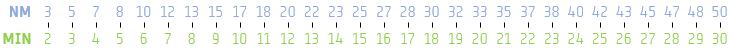 	Check-List	NR = Nicht relevant ///  E = Erledigt	Für ZollHB-SCSDV20LSZF: 056 464 40 40Flugplan: +41 0800 437 837  ETAmax--ETE00:35WaypointsWaypointsMTEETETOATOVx5858Vy65Va100Vbg70Cw15Lyon BronLFLYMTEETDEP» DEP» GPSGPSIMPORTANT / FRQ / ALTITUDEIMPORTANT / FRQ / ALTITUDEIMPORTANT / FRQ / ALTITUDEIMPORTANT / FRQ / ALTITUDEIMPORTANT / FRQ / ALTITUDEIMPORTANT / FRQ / ALTITUDEIMPORTANT / FRQ / ALTITUDEIMPORTANT / FRQ / ALTITUDEIMPORTANT / FRQ / ALTITUDEMSMSVAC5Lyon Saint Exupery TWR 120.450Max 2500 (2000)Lyon Approach 125.8Lyon Saint Exupery TWR 120.450Max 2500 (2000)Lyon Approach 125.8Lyon Saint Exupery TWR 120.450Max 2500 (2000)Lyon Approach 125.8Lyon Saint Exupery TWR 120.450Max 2500 (2000)Lyon Approach 125.8Lyon Saint Exupery TWR 120.450Max 2500 (2000)Lyon Approach 125.8Lyon Saint Exupery TWR 120.450Max 2500 (2000)Lyon Approach 125.8Lyon Saint Exupery TWR 120.450Max 2500 (2000)Lyon Approach 125.8Lyon Saint Exupery TWR 120.450Max 2500 (2000)Lyon Approach 125.8FP  09:00UTCFP  09:00UTCFP  09:00UTCTW-TE-MC-EATW-TE-MC-EAVAC5Saint-ChefSaint-Chef1335Lyon Info 135.525 - Marseille Info 124.5Lyon Info 135.525 - Marseille Info 124.5Lyon Info 135.525 - Marseille Info 124.5Lyon Info 135.525 - Marseille Info 124.5Lyon Info 135.525 - Marseille Info 124.5Lyon Info 135.525 - Marseille Info 124.5Lyon Info 135.525 - Marseille Info 124.5Lyon Info 135.525 - Marseille Info 124.5Lyon Info 135.525 - Marseille Info 124.5Lyon Info 135.525 - Marseille Info 124.5Lyon Info 135.525 - Marseille Info 124.5WG (Saint Genix sur Guiers)WG (Saint Genix sur Guiers)1008Nach 2’ max 4500 (4400)ATIS Chambery 127.1Chambery Approach 121.2Nach 2’ max 4500 (4400)ATIS Chambery 127.1Chambery Approach 121.2Nach 2’ max 4500 (4400)ATIS Chambery 127.1Chambery Approach 121.2Nach 2’ max 4500 (4400)ATIS Chambery 127.1Chambery Approach 121.2Nach 2’ max 4500 (4400)ATIS Chambery 127.1Chambery Approach 121.2Nach 2’ max 4500 (4400)ATIS Chambery 127.1Chambery Approach 121.2Nach 2’ max 4500 (4400)ATIS Chambery 127.1Chambery Approach 121.2Nach 2’ max 4500 (4400)ATIS Chambery 127.1Chambery Approach 121.2Nach 2’ max 4500 (4400)ATIS Chambery 127.1Chambery Approach 121.2Nach 2’ max 4500 (4400)ATIS Chambery 127.1Chambery Approach 121.2Nach 2’ max 4500 (4400)ATIS Chambery 127.1Chambery Approach 121.2SW (Col du CrucifiySW (Col du Crucifiy1055Chambery TWR 118.35500 (4500)Chambery TWR 118.35500 (4500)Chambery TWR 118.35500 (4500)Chambery TWR 118.35500 (4500)Chambery TWR 118.35500 (4500)Chambery TWR 118.35500 (4500)Chambery TWR 118.35500 (4500)Chambery TWR 118.35500 (4500)Chambery TWR 118.35500 (4500)Chambery TWR 118.35500 (4500)Chambery TWR 118.35500 (4500)CH 346 NDBCH 346 NDBVAC2Chambery (LFLB)Chambery (LFLB)VAC5« ARR« ARRDestinationChambery 18/36Downwind 2100DestinationChambery 18/36Downwind 2100DestinationChambery 18/36Downwind 2100DestinationChambery 18/36Downwind 2100DestinationChambery 18/36Downwind 2100DestinationChambery 18/36Downwind 2100DestinationChambery 18/36Downwind 2100DestinationChambery 18/36Downwind 2100DestinationChambery 18/36Downwind 2100DestinationChambery 18/36Downwind 2100DestinationChambery 18/36Downwind 2100ClimbFlaps, Throttle, Fuel pump, landing light, FlarmCruiseAltimeter, Gyro, Power, FuelDescentATIS, Approach briefing, Avionics, Gyro, Cabin and PaxApprochAltimeter, Landing light, Fuel: Endurance, pump, (fuller tank), (Mixture), Carburator heat, RPMFinalFlaps, max RPM, carburetor heat, (Mixture)After landingTransponder, Strobe light, Fuel pump, FlapsATISZürich: 129.0 Grenchen: 121.1INFOZürich: 124.7Emmen: 134.125Basel: 134.675Basel: 130.9Geneva: 126.350ADLangenthal: 119.4Wangen Lach.: 123.2Triengen: 124.525TWRGrenchen: 120.1Emmen: 120.425Buochs: 119.625Dübendorf: 118.975Meiringen: 130.150NREXFlugbuch, Lizenz, Medical, IDXKopfhörer - Batterien geladenXKniegürtelXTablet für Navigation (Hauptgerät), geladen, PasswortXTablet für Navigation (Reserve), geladen, PasswortXLadegerät und Zusatzbatterie (mit Kabeln); ev. Adapter und VerteilerNavigationsplan XRoute, Topographie, Luftraum (Optimale Höhe, min. or max. Höhe, alternative Routen wegen Wetter oder ATC)XNOTAM, DABSXWetter (Sicht, CB, Wind, inkl. TAF)XWeight & Balance, PerformanceXÖffnungszeiten: ATC oder FlugplatzXÖffnungszeiten: Fuel (AVGAS, JET A1)XFrequenzen: Info, ATCXSprüche für ATCXNavigationsplan in der Cloud (für Tablet, inkl. aktuelle VAC- und Transitkarten, User-Waypoints)XKopfhörer für Tablet - Batterie geladenXICAO-Karte (Plan C) und/oder SkyDemon-Karte auf PapierXNavigationsplan auf Papier (rechtes Knie)XLeere Navigationspläne (als Reserve)X2 gespitzte Bleistifte  XKarten auf Papier (VAC: Departure, Destination, Alternate. Transit-Karten. Im Ausland: Flugplätze in der Nähe) XCheck-List des FlugzeugesXFlugzeugdaten: max. take-off mass, radio equipment + Transp., width, lengthXFlugplan für ATCXZoll (Departure und Arrival) - Zeiten beachtenXRoaming, Internet im AuslandXSonnenbrille, SonnencremeXGelbe Weste (High-visibility safety clothing)XSchwimmwesteXEssen, Trinken, ToilettenpapierXGeld (CHF, Euro, Kreditkarten)XHotel / TaxiNameVornameWohnortGeburtsd.Identitätsnachweis (Nr.)Nat.Kontakt